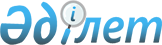 Об изменении границы (черты) села Антоновка Тельманского сельского округа Денисовского районаСовместные постановление акимата Денисовского района Костанайской области от 3 марта 2021 года № 2 и решение маслихата Денисовского района Костанайской области от 3 марта 2021 года № 18. Зарегистрировано Департаментом юстиции Костанайской области 11 марта 2021 года № 9809
      В соответствии с пунктом 5 статьи 108 Земельного кодекса Республики Казахстан от 20 июня 2003 года акимат Денисовского района ПОСТАНОВЛЯЕТ и Денисовский районный маслихат РЕШИЛ:
      1. Изменить границу (черту) села Антоновка Тельманского сельского округа Денисовского района, включив в его границу (черту) земельный участок общей площадью 1859,0 гектаров из земель запаса.
      2. Настоящее совместное постановление и решение вводится в действие по истечении десяти календарных дней после дня его первого официального опубликования.
					© 2012. РГП на ПХВ «Институт законодательства и правовой информации Республики Казахстан» Министерства юстиции Республики Казахстан
				
      Исполняющий обязанности акима района 

Д. Жакупов

      Председатель внеочередной сессии, секретарь Денисовcкого районного маслихата 

А. Мурзабаев
